BildDateinameDateinameBildunterschriftBildunterschrift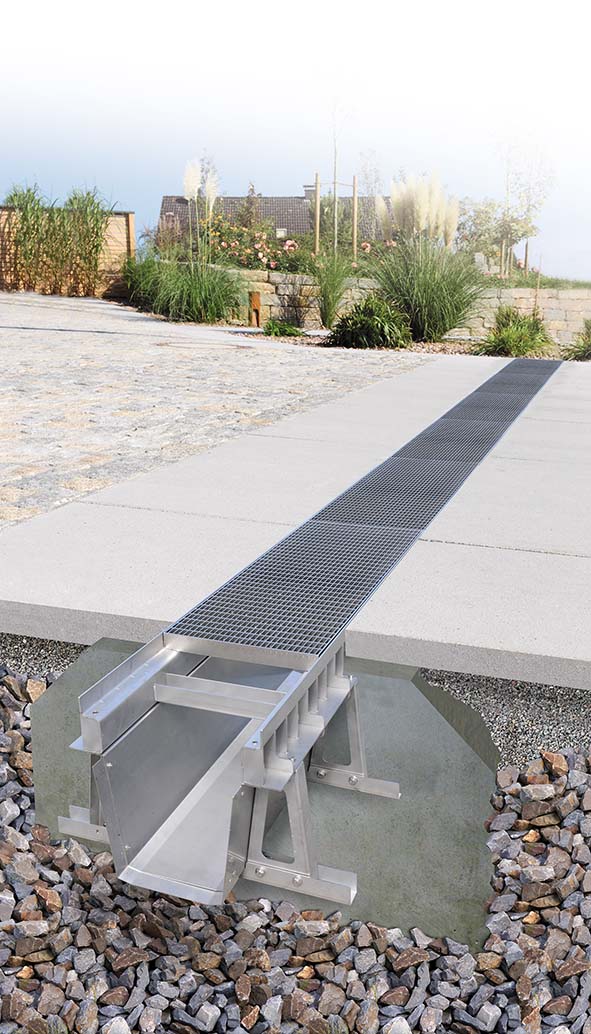 RichardBrink_FerroMax_01RichardBrink_FerroMax_01Die neue XXL-Wassersammelrinne „FerroMax“ der Firma Richard Brink eignet sich bestens für die schnelle Aufnahme großer Niederschlagsmengen auf versiegelten Verkehrs- oder Siedlungsflächen.Foto: Richard Brink GmbH & Co. KGDie neue XXL-Wassersammelrinne „FerroMax“ der Firma Richard Brink eignet sich bestens für die schnelle Aufnahme großer Niederschlagsmengen auf versiegelten Verkehrs- oder Siedlungsflächen.Foto: Richard Brink GmbH & Co. KG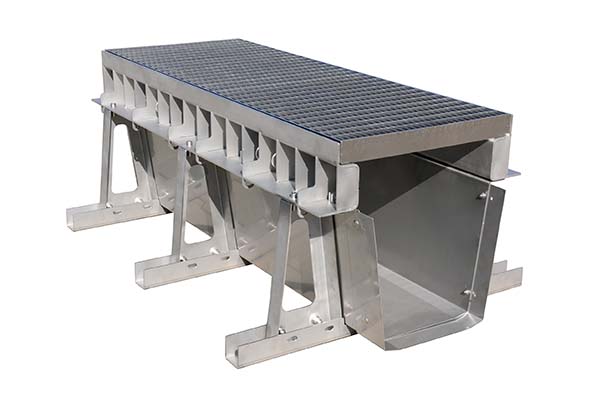 RichardBrink_FerroMax_02RichardBrink_FerroMax_02Die Rinne ist in der Lage, selbst große Wassermengen zwischenzuspeichern, um sie anschließend kontrolliert an die Kanalisation abzugeben. Foto: Richard Brink GmbH & Co. KGDie Rinne ist in der Lage, selbst große Wassermengen zwischenzuspeichern, um sie anschließend kontrolliert an die Kanalisation abzugeben. Foto: Richard Brink GmbH & Co. KG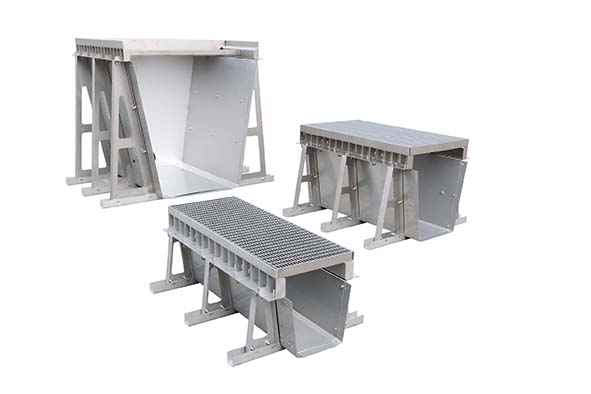 RichardBrink_FerroMax_03RichardBrink_FerroMax_03Abhängig vom Bauprojekt und den individuellen Anforderungen ist die „FerroMax“ in verschiedenen Dimensionen erhältlich. Ihr Speichervolumen reicht je nach Ausführung von 102 l bis zu 900 l pro laufendem Meter.Foto: Richard Brink GmbH & Co. KGAbhängig vom Bauprojekt und den individuellen Anforderungen ist die „FerroMax“ in verschiedenen Dimensionen erhältlich. Ihr Speichervolumen reicht je nach Ausführung von 102 l bis zu 900 l pro laufendem Meter.Foto: Richard Brink GmbH & Co. KG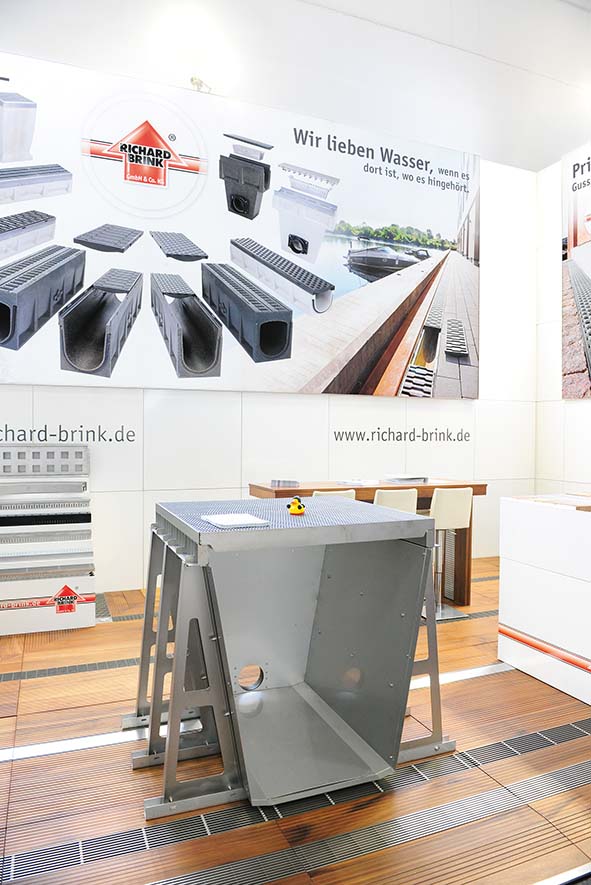 RichardBrink_FerroMax_04RichardBrink_FerroMax_04Auf der IFAT 2022 in München stellte der Metallwarenhersteller die Produktneuheit, die wahlweise aus feuerverzinktem Stahl oder Edelstahl gefertigt wird, erstmals vor. Foto: Richard Brink GmbH & Co. KGAuf der IFAT 2022 in München stellte der Metallwarenhersteller die Produktneuheit, die wahlweise aus feuerverzinktem Stahl oder Edelstahl gefertigt wird, erstmals vor. Foto: Richard Brink GmbH & Co. KG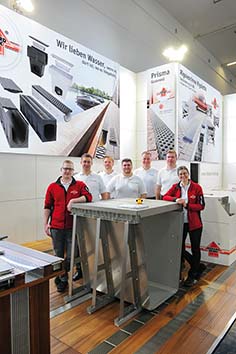 RichardBrink_FerroMax_05RichardBrink_FerroMax_05Am Messestand konnten sich Interessierte ein detailliertes Bild von der „FerroMax“ machen, die besonders durch ihre beeindruckende Größe schnell ins Auge fiel. Foto: Richard Brink GmbH & Co. KGAm Messestand konnten sich Interessierte ein detailliertes Bild von der „FerroMax“ machen, die besonders durch ihre beeindruckende Größe schnell ins Auge fiel. Foto: Richard Brink GmbH & Co. KG